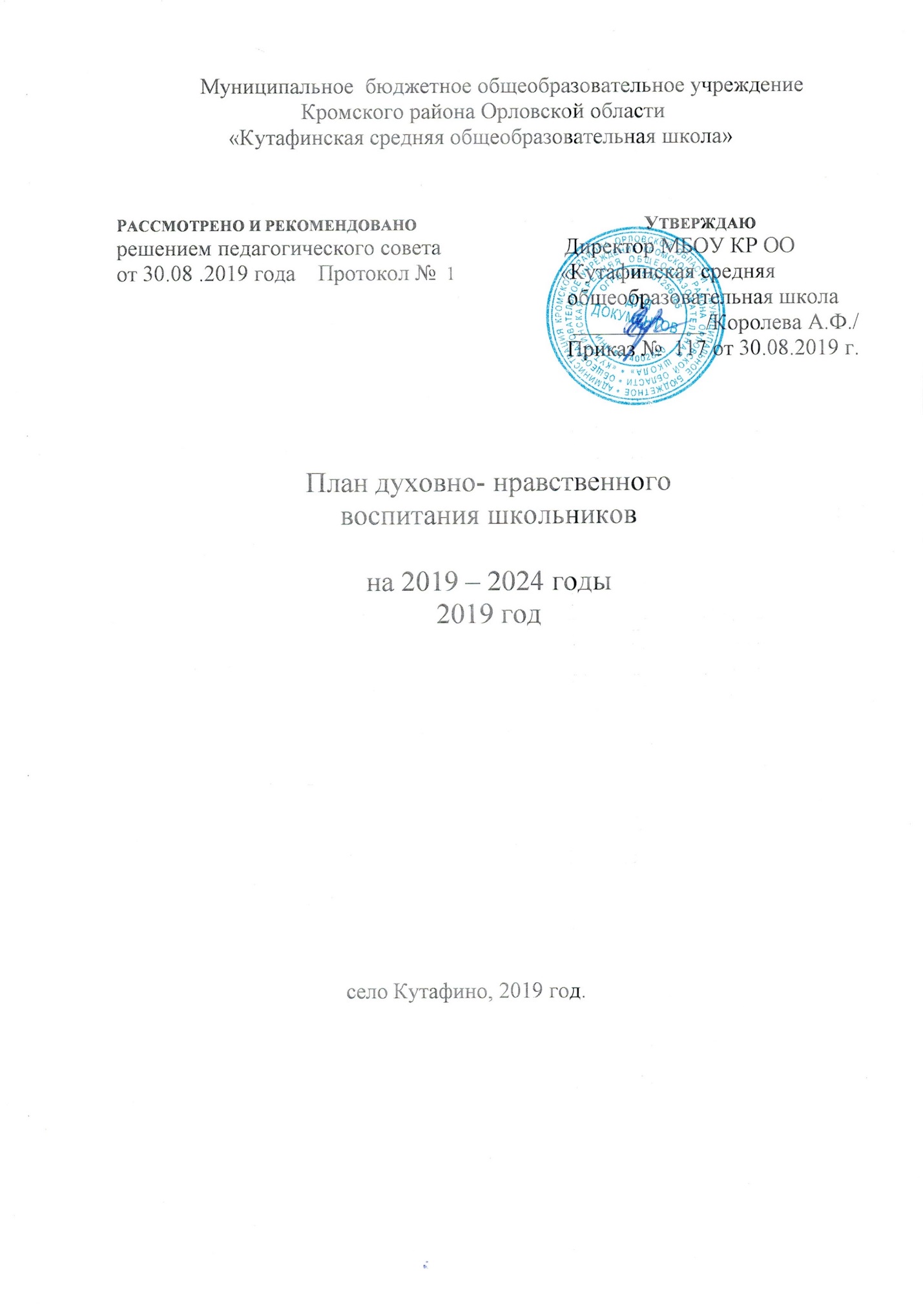 Цель - совершенствование воспитательной деятельности, способствующей развитию нравственной, физически здоровой личности, способной к творчеству и самоопределению. Для достижения поставленной цели необходимо, определить условия воспитательной деятельности, способствующие развитию личности, в которых ребенок сумел бы максимально осмыслить свою индивидуальность, раскрыть свои желания и потребности, постичь свои силы и способности, свое значение в жизни, в семье, в обществе.Задачи:         Совершенствование системы воспитательной работы в классных коллективах;         формирование гуманистических отношений к окружающему миру, приобщение к общечеловеческим ценностям, освоение, усвоение, присвоение этих ценностей;         формирование гражданского самосознания, ответственности за судьбу Родины, потребности в здоровом образе жизни, активной жизненной позиции;         координация деятельности и взаимодействие всех звеньев системы: базового и дополнительного образования, школы и семьи, школы и социума;         развитие и упрочение ученического самоуправления, как основы социализации, социальной адаптации, творческого развития каждого обучающегося;         повышение уровня профессиональной культуры и педагогического мастерства учителя для сохранения стабильно положительных результатов в обучении и воспитании обучающихся;         дальнейшее развитие и совершенствование системы внеурочной деятельности и дополнительного образования в школе;         развитие коммуникативных умений педагогов, работать в системе «учитель – ученик - родитель». ПРИОРИТЕТНЫЕ  НАПРАВЛЕНИЯВ  ВОСПИТАТЕЛЬНОЙ  РАБОТЕ  НА 2020-2021 УЧЕБНЫЙ ГОД- гражданско-патриотическое воспитание                     – общеинтеллектуальное воспитание (проектная деятельность)- экологическое воспитание                                             - духовно-нравственное воспитание (нравственно-эстетическое)- трудовое воспитание                                                      - спортивно-оздоровительное воспитание- профилактика правонарушений- самоуправление в школе и классе                                 - семейное воспитание- контроль за воспитательным процессом- работа с классными руководителями Содержание и формы воспитательной работы:Вся внеурочная деятельность учащихся и педагогов лицея организована таким образом, что коллективные творческие дела объединены в воспитательные модули. В центре такого модуля яркое общее ключевое дело. Это позволяет создать в лицее периоды творческой активности, задать четкий ритм жизни школьного коллектива, избежать стихийности, оказать действенную помощь классному руководителю. Избежать стихийности позволит циклограмма школьных дел на месяц:СЕНТЯБРЬ - Девиз месяца: «Внимание: дети!»  Месячник безопасности.  ОКТЯБРЬ - Девиз месяца :«Здоровое поколение»НОЯБРЬ - Девиз месяца: «Крепка семья-крепка держава»  ДЕКАБРЬ  Девиз месяца: «Новогодние приключения»ЯНВАРЬ - Девиз месяца: «Мир профессии». Месячник военно-патриотического воспитанияФЕВРАЛЬ - Девиз месяца: «Богатства земли Русской» Месячник военно-патриотического воспитания.МАРТ - Девиз месяца: «Созвездие талантов»  АПРЕЛЬ - Девиз месяца: «Дари добро другим во благо»   МАЙ – «Поклонимся великим тем годам».  Календарь дней единых действий Российского движения школьниковСЕНТЯБРЬДевиз месяца: « Внимание: дети!»  Месячник безопасности.  ОКТЯБРЬДевиз месяца: «Здоровое поколение»НОЯБРЬДевиз месяца: «Крепка семья – крепка держава»ДЕКАБРЬДевиз месяца: «Новогодние приключения» ЯНВАРЬДевиз месяца: «Мир профессий»ФЕВРАЛЬДевиз месяца: «Богатства земли Русской» Месячник военно-патриотического воспитанияМАРТДевиз месяца: « Созвездие талантов»  АПРЕЛЬ
Девиз месяца: «Дари добро другим во благо»   МАЙ
Девиз месяца: «Поклонимся великим тем годам»ИюньНАПРАВЛЕНИЕНАПРАВЛЕНИЕЗАДАЧИ РАБОТЫ ПО ДАННОМУ НАПРАВЛЕНИЮОбшекультурное воспитаниеГражданско-патриотическоевоспитание1. Формировать у обучающихся такие качества, как долг, ответственность, честь, достоинство, личность.2. Воспитывать любовь и уважение к традициям Отечества, школы, семьи.3. Воспитание уважения к правам, свободам и обязанностям человекаОбшекультурное воспитаниеЭкологическое воспитание1. Формирование ценностного отношения к природе, к окружающейсреде, бережного отношения к процессу освоения природных ресурсов региона, страны, планеты.2. Изучение обучающимися природы и истории родного края, содействие в проведении исследовательской работы учащихся.3. Проведение природоохранных акций.Социальное воспитаниеТрудовоевоспитание1. Формирование у обучающихся представлений об уважении к человеку труда, о ценности труда итворчества для личности, общества и государства.2. Формирование компетенции, связанных с процессом выбора будущей профессиональной подготовки и деятельности, с процессом определения и развития индивидуальных способностей и потребностей в сфере труда и творческой деятельностиСоциальное воспитаниеСемейноевоспитание1. Содействие сплочению родительского коллектива, его вовлечение в жизнедеятельность школы.2. Работа с родительским активом школы с целью вовлечения родительской общественности в решении школьных проблем.3. Формирование у обучающихся ценностных представлений об институте семьи, о семейных ценностях, традициях, культуре семейной жизни.Социальное воспитаниеСамоуправление вшколе в классе1. Развивать у обучающихся качества: активность, ответственность, самостоятельность, инициативность.2. Развивать самоуправление в школе и в классе.3. Организовать учебу актива ученического самоуправления.Социальное воспитаниеСпортивно- оздоровительное воспитание1. Формировать у обучающихся культуры здорового образа жизни, ценностных представлений офизическом здоровье, о ценности духовного и нравственного здоровья.2. Формирование у обучающихся навыков сохранения собственного здоровья, овладение здоровьесберегающими технологиями в процессе обучения во внеурочное время.3. Формирование представлений о ценности занятий физической культурой и спортом, пониманиевлияния этой деятельности на развитие личности человека, на процесс обучения и взрослой жизниДуховно-нравственноевоспитание(Нравственно –эстетическоевоспитание)1.Формировать у обучающихся ценностных представлений о морали, об основных понятиях этики (добро и зло, истина и ложь, смысл и ценность жизни, справедливость, милосердие, проблема нравственного выбора, достоинство, любовь и др.)2.Формирование у обучающихся уважительного отношения к традициям, культуре и языку своегонарода и других народов России.3.Создание условий для развития у учащихся творческих способностейОбщеинтеллектуальноевоспитание (проектная деятельность)Общеинтеллектуальноевоспитание (проектная деятельность)1. Стимулировать интерес у учащихся к исследовательской деятельности, научной работе.2. Научить учащихся использовать проектный метод в социально значимой деятельности.Профилактикаправонарушений срединесовершеннолетних- профилактика ПАВ-профилактика суицида-профилактикаэкстремизма и терроризма-профилактика ДДТТПрофилактикаправонарушений срединесовершеннолетних- профилактика ПАВ-профилактика суицида-профилактикаэкстремизма и терроризма-профилактика ДДТТ1. Предупреждение и пресечение фактов вовлечения несовершеннолетних в совершение антиобщественных действий, недопущение фактов конфликтов среди обучающихся2. Создание условий для успешной социальной адаптации несовершеннолетних;3. Организация социального патронажа детей и (или) их семей, рассматриваемых на заседании Совета профилактики школыРабота с класснымируководителямиРабота с класснымируководителями1. Изучение и обобщение опыта работы классных руководителей;2. Оказание методической помощи классным руководителям в работе с классом.3. Развитие профессиональной компетентности классных руководителей.Контроль завоспитательнымпроцессомКонтроль завоспитательнымпроцессом1. Соблюдать подотчетность всех частей воспитательного процесса.2. Выявлять недостатки в воспитательной работе и работать над их устранением.3. Контроль за реализацией программы воспитания и социализации обучающихся.4. Контроль достижения планируемых результатов программы воспитания и социализацииобучающихся.ДатаНазвание событияНаправлениедеятельности РДШ1 сентябряДень знаний.Личностное развитие5 октябряДень УчителяЛичностное развитие2-ая неделя октябряВыборы в органы ученического самоуправления общеобразовательных организацийГражданская активность29 октябряДень рождения РДШЛичностное развитие4 ноябряДень Народного единстваГражданскаяактивность9 декабряДень героев ОтечестваВоенно-патриотическое12 декабряДень Конституции РоссииГражданскаяактивность8 февраляНеделя научного творчества; День Российской наукиЛичностное развитие23 февраляДень Защитника ОтечестваВоенно-патриотическоеПервое воскресенье мартаНеделя школьных информационно-медийных центров; Международный день детского телевидения и радиовещанияИнформационно-медийное направление3-я неделя мартаЕдиный день профориентацииЛичностное развитие7 апреляНеделя Здоровья Всемирный День здоровьяЛичностное развитие12 апреляДень космонавтикиГражданскаяактивность9 маяДень ПобедыВоенно-патриотическое1 июняДень защиты детейЛичностное развитие12 июняДень РоссииГражданская активность8 июляДень семьи, любви и верностиГражданская активность22 августаДень Государственного флага РФГражданская активностьНаправление воспитательной работыНазвание мероприятияДата проведенияДля кого проводитсяГражданско-патриотическое воспитание1. Праздник «День знаний» (к\ч «Уроки Победы»1 сент1-11 клГражданско-патриотическое воспитание2. Беседы в классах по ПДД Классные часы по правовому воспитанию3. Встреча с работниками правоохранительных органов1-я нед1-11 кл1-11 клГражданско-патриотическое воспитание4. День солидарности в борьбе с терроризмом «Помнить,     чтобы жить»3 сент1-11 клГражданско-патриотическое воспитание5. Урок финансовой грамотности9-14 сент8-11 клЭкологическое воспитание1.    Операция «Уют» (благоустройство и озеленение классных комнат)1-2 недэкоотрядЭкологическое воспитание2.    День тигра в России23 сентТрудовое воспитание1. Трудовые десанты по уборке пришкольной территории.1-я дек6 – 10 клТрудовое воспитание2. Организация дежурства по школе1-я нед1-11 клТрудовое воспитание3. Оформление школьных уголков и портфолио1-11 клТрудовое воспитание4. Участие в акции «Всероссийская профдиагностика»сентябрь9-11 клСемейное воспитание1. Родительские собрания по планув теч.мес1 – 11 клСемейное воспитание2. Рейд в семьи учащихся1 – 11 клСемейное воспитание3. Заседание родительского комитета1 – 11 клСемейное воспитание4.Выборы родительского комитата классов и школы2-я дек1-11 клСамоуправление в школеи в классе1. Классные собрания «Планирование работы класса на 2020-21 уч.год»1-я нед2-11 клСамоуправление в школеи в классе2. Выборы органов самоуправления в классах1-я нед2-11 клСамоуправление в школеи в классе3. Заседания Школьного самоуправления, выборы актива школьного самоуправления1-я нед5-11 клСамоуправление в школеи в классе4. Операция «Забота»В теч. года5-11 клСпортивно-оздоровительное воспитание1. Открытие Школьной Спартакиады2-я нед1-11 клСпортивно-оздоровительное воспитание2. Сдача норм ГТО 3-я нед9-11 клСпортивно-оздоровительное воспитание3. Работа спортивных кружков и секцийПо отд. пл1-11 кл Духовно-нравственное (Нравственно-эстетическоевоспитание)1. Международный день распространения грамотности9 сент1-11 кл Духовно-нравственное (Нравственно-эстетическоевоспитание)2. Проект «Дорога домой»3-я нед1-6 кл Духовно-нравственное (Нравственно-эстетическоевоспитание)3. Конкурс рисунков и фото «Моя любимая школа!»До 28 сент.1-4, 5-9 классыПрофилактика правонарушений1.    Месячник противопожарной безопасности.2.    Акция «Внимание, дети!»01-30 сент1-11 клПрофилактика правонарушений3.    Составление социального паспорта школы.01-16 сентПрофилактика правонарушений4.    Вовлечение учащихся и учащихся группы риска в работу кружков и спортивных секцийдо 20 сентРабота с классными руководителями1.    Заседание МО классных руководителей1-я недКл.р 1-11 клРабота с классными руководителями2.    Анализ воспитательной работы за 2020-21 уч.годдо 16 сент2-4,6-9,11 клРабота с классными руководителями3.    Планирование воспитательной работы на 2021-22 уч.гдо 25 сент1, 5, 10 клНаправление воспитательной работыНазвание мероприятияДата проведенияДля кого проводитсяГражданско-патриотическое воспитание1. Международный день пожилых людей1-я недВет. пед. трГражданско-патриотическое воспитание2. День гражданской обороны4-7 окт1-11 клГражданско-патриотическое воспитание3. Акция «Открытка ветерану педагогического труда» (поздравление ветеранов педагогического труда), 1-я нед1-11 клГражданско-патриотическое воспитание4. День Учителя. День дублера4 окт1-11 клГражданско-патриотическое воспитание5. Посвящение в первоклассники Посл. нед 1 клЭкологическое воспитание1.Всероссийский урок «Экология и энергосбережение» в рамках всероссийского фестиваля энергосбережения #ВместеЯрче16.10.2-11 клЭкологическое воспитание2.Праздник «День Урожая»18.101-11 кл.Трудовое воспитание1.      Рейд «Живи, книга»2-я нед1 – 11 клТрудовое воспитание2.      Посещение ярмарки вакансий учебных мест.по отд. пл9-11 клСемейное воспитаниеПосещение семей с целью проверки бытовых условий и выполнения режима дня, составление актовВ теч мес1 – 11 клСамоуправление в школеи в классе1. Заседание комитетов1-я нед5-11клСамоуправление в школеи в классе2. Учеба актива2-я недАктив кл.Самоуправление в школеи в классе3. Линейка «Итоги 1 четверти» Посл.ден четв1-11 клСамоуправление в школеи в классе4.  Подготовка к акции «Осенний десант»В теч. месАктив шк.Спортивно-оздоровительное воспитание1. Школьная спартакиадаПо отд.пл.1-11 клСпортивно-оздоровительное воспитание2. Проведение тематических классных часов по культуре правильного питания 2-я нед1-11 клСпортивно-оздоровительное воспитание3. Акция «Спорт – альтернатива пагубным привычкам»Духовно-нравственное (Нравственно-эстетическоеВоспитание)1. Международный День учителя. Праздничный концерт для учителей.1-я нед1-11 клДуховно-нравственное (Нравственно-эстетическоеВоспитание)2. Акция «Дарите добро»В теч.мес1-11 клДуховно-нравственное (Нравственно-эстетическоеВоспитание)3. Посвящение в первоклассникиПосл.нед.1-е клДуховно-нравственное (Нравственно-эстетическоеВоспитание)4. Акция «Осенний десант»Духовно-нравственное (Нравственно-эстетическоеВоспитание)5. Неделя живой классики. Международный день школьных библиотек16-23 окт1-11 клПрофилактика правонарушений1.     Всероссийский урок безопасности школьников в сети Интернет30 окт1-11 клПрофилактика правонарушений2.     Проф. беседа   «Дисциплина в школе»В теч. мес.5-6 клПрофилактика правонарушений3.     Проведение социально-психологического тестирования лиц, обучающихся в возрасте от 13 до 18 лет10 окт.7-11 клРабота с клас. руководителями1. Индивидуальные собеседования с классными руководителями, помощь в подготовке мероприятий.В теч. мес.Кл.р. 1-11 клНаправление воспитательной работыНазвание мероприятияВремя проведенияДля кого проводитсяГражданско-патриотическое воспитание1. Классные часы ко Дню народного единства041-11 клГражданско-патриотическое воспитание3. Классный час. «Овеянные славой Герб наш и флаг»Третья декада1-11 клГражданско-патриотическое воспитание4. Беседа «Опасно: тонкий лед!»Вторая декада5-11 клГражданско-патриотическое воспитание5. Классные часы, посвященные Дню толерантности15-16 ноября1-11 клГражданско-патриотическое воспитание6. День правовой помощи детям20 ноября1-11 кл.Гражданско-патриотическое воспитание7. Всемирный день борьбы с курением.  20 ноября5-11 кл.Экологическое воспитание1. Акция  «Кормушка»В течение месяца1-6 клТрудовое воспитание1. Дежурство по школеВ течение месяца2- 11 клСемейное воспитание1. Сложность адаптационного периода учащихся начальной школы в среднем звене.В теч. мес1 – 9 клСемейное воспитание2.Индивидуальная работа с семьей.В теч.мес1-11 клСемейное воспитание3. Выставка рисунков ко дню материВторая неделя1-4 клСемейное воспитание4. Праздники в классахВ течение месяца1-4 клСамоуправление в школеи в классе1. Заседания актива ШПРПервая неделя5-11 клСамоуправление в школеи в классе2. Школа активаВторая неделяактивСамоуправление в школеи в классе3. Рейд по проверке внешнего видаВ течение месяца5-9 классСамоуправление в школеи в классе4. Оформление кл.уголков и портфолиоЧетвертая неделяактивСпортивно-оздоровительное воспитание1. Кл. часы согласно тематике месяца.В течение месяца1 – 11 клСпортивно-оздоровительное воспитание2. Оформление стенда «Мы выбираем здоровье».Вторая неделя5-11 классыСпортивно-оздоровительное воспитание3. Видеофильмы о вреде алкоголя, табака, наркотиков.В течение месяца2-9 классыСпортивно-оздоровительное воспитание4. Встреча с наркологом4-я нед8-11 классыСпортивно-оздоровительное воспитание5. Школьная спартакиадаПо отд.пл1-11 классыДуховно-нравственное (Нравственно-эстетическоевоспитание)1. Международный день толерантности. Классные часы16 нояб1-11 классДуховно-нравственное (Нравственно-эстетическоевоспитание)2. День матери. Концертная программа «Моей маме с любовью» (с приглашением мам)25 нояб1-11 классыПрофилактика правонарушений1.    Акция «Памяти жертв ДТП»20 нояб4-7 классыПрофилактика правонарушений2.      Конкурс видеороликов «Спорт против вредных привычек»3-4 нед8-11 классыРабота с классными руководителями1.    МО классных руководителей.Первая неделяКл.рук 1-11Работа с классными руководителями2. Создание методической копилки кл.рук.Первая неделяКл.рук 1-11Работа с классными руководителями3. Диагностическая работа кл. руководителяВ теч. месРабота с классными руководителями4. Обзор новинок методической литературы.Направлениевоспит-ной работыНазвание мероприятияВремя проведенияДля кого проводитсяГражданско-патриотическое воспитание1.Тематический классный час « Писатели родного края»1-я нед1-11 клГражданско-патриотическое воспитание2.Тематические классные часы, посвященные Дню борьбы с коррупцией.1-я нед8-11 клГражданско-патриотическое воспитание3. День Неизвестного солдата3 декаб1-11 клГражданско-патриотическое воспитание4. Беседы, посвященные Дню борьбы со СПИДом.1-я нед8-11клГражданско-патриотическое воспитание5. День Героев Отечества9 декаб1-11 клГражданско-патриотическое воспитание6. День Конституции РФ12 декабГражданско-патриотическое воспитание7. Всероссийская акция «Час кода». Тематический урок информатики11-16 дек8-11 клГражданско-патриотическое воспитание8. кл.ч «Я – гражданин России» 12 декаб1-11 клЭкологич. воспитание Уроки экологического воспитанияВ теч. мес2-8 клТрудовое воспитание1.Дежурство по школеВ теч. мес2 – 11 клТрудовое воспитание2.Работа по оформлению кл.уголков и портфолиоВ теч. мес1 – 11 клСемейное воспитание1. Посещение детей в семьях во время каникулна каник1 – 11 клСемейное воспитание2. Родительские собрания по итогам первого полугодия и второй четверти3-я неделя1-11 клСемейное воспитание3. Работа родительского комитета по подготовки к новому годуВ теч. мес1-11 клСемейное воспитание4. Беседа «О предупреждении безнравственного поведения, формировании духовности в семье».1-11 клСемейное воспитание5. Профилактика суицидального поведения несовершеннолетних2-я декадСамоуправление в школе и в классе1. Заседания   ШПР1-я нед5-11 клСамоуправление в школе и в классе2. Линейка «Итоги 2-й четверти»4-ая нед2-11 клСамоуправление в школе и в классе3.  Школа  актива2-я недактивСпортивно-оздоровительное воспитание1. Школьная спартакиадаПо отд.пл1-11 клДуховно-нравственное (нравственно-эстетическоевоспитание)1. Классные часы, посвященные Международному дню инвалидов1-я нед1-11 клДуховно-нравственное (нравственно-эстетическоевоспитание)2.КТД «Весёлое Новогодье»Посл нед1-11 клДуховно-нравственное (нравственно-эстетическоевоспитание)3. Конкурс «Украшаем школу»В теч. мес1-11 клДуховно-нравственное (нравственно-эстетическоевоспитание)4. Всероссийский урок, посвященный жизни и творчеству Александра Исаевича Солженицына11 декаб10-11Духовно-нравственное (нравственно-эстетическоевоспитание)Живая классика-школьный турПо отд.пл.5-10 клПрофилактика правонарушений1.    Акция  «НЕТ вредным привычкам!»1-я нед5-11 клРабота с классными руководителями1.«Внешний вид учащихся» (школьная форма).1-я недКлассные руководителиРабота с классными руководителями2. Об организации дежурства в школе.В теч.месКлассные руководителиРабота с классными руководителями3. Посещение классных мероприятийВ теч.месРабота с классными руководителями4.  Проведение новогодних праздниковНаправление воспитательной работыНазвание мероприятияВремя проведенияДля кого проводитсяГражданско-патриотическое воспитание1. Уроки Мужества. 2. Конкурс стихов о родине.1-я нед3-я нед1-11кл1-6 кл.Гражданско-патриотическое воспитание2.     Урок,  посвященный Дню полного освобождения Ленинграда от фашистской блокады (1944)27 янв5-11 кл.Экологическое воспитаниеАкция «Экологическая тропа»В теч.мес2 – 8 клТрудовое воспитаниеКл.часы «Мир профессий»3-я нед1-11 клСемейное воспитание1.Индивид. консультации с родителями тревожных детейВ теч.месСемейное воспитание2.Профилактика правонарушений, состояние дисциплины в школе, анализ посещаемости и пропусков уроков без уважительной причины.В теч.месСамоуправление в школе и в классе1. Заседание ШПР3-я нед5-11 клСамоуправление в школе и в классе2. Школа актива4-я недАктивСпортивно -оздоровительное воспитание1.Школьная спартакиадаПо отд.пл1-11 клСпортивно -оздоровительное воспитание2. Проведение тематических классных часов по ЗОЖ3-я нед1-11 клСпортивно -оздоровительное воспитание3. Дни здоровья во время школьных каникул1-2 нед1-11 клДуховно-нравственное (нравственно-эстетическоевоспитание)1.    Рождественские чтения2-я нед7-11 кл.Духовно-нравственное (нравственно-эстетическоевоспитание)2.    Уроки финансовой грамотности31. Вечер встречи с выпускникамиВ теч. мес9-11 клПрофилактика правонарушенийПрофилактическая беседа с учащимися начальных классов «Мобильный телефон в школе»В теч.мес1-4 клРабота с классными руководителями1.     Консультации классных руководителей по плану воспитательной работы на 2 полугодие2-я недКл.рук-ли1-11 клНаправление воспитательной работыНазвание мероприятияВремя проведенияДля кого проводитсяГражданско-патриотическое воспитание1. Беседы в классах, посвященные Дню защитников Отечества.В теч.мес1-11 клГражданско-патриотическое воспитание2. Смотр строя и песни3-я нед2-10 клГражданско-патриотическое воспитание3.«Колокола нашей памяти» Международный день памяти жертв Холокостадо 21.021 – 11 клГражданско-патриотическое воспитание4. Кл.часы посвященные Дню памяти о россиянах, исполнявших служебный долг за пределами Отечества14-15 фев1-11 кл.Экологическое воспитание1. Конкурс рисунков «Зимние узоры» В теч. мес1 – 7 клЭкологическое воспитание2. Акция «Экологические знаки»В теч.мес1-4 клТрудовое воспитание1. Посещение ярмарки вакансий учебных мест.по отд. пл9-11 клСемейное воспитание1.Праздничные мероприятия по классам посвященные «Дню защитников Отечества»20-22 февРодители Семейное воспитание2.Подготовка к Смотру строя и песни20-22 февРодители Самоуправление в школеи в классе1. Заседания ШПР1-я нед5-11 клСамоуправление в школеи в классе2. Рейд по проверке внешнего вида.В теч. мес.,5-11 клСпортивно -оздоровительное воспитание1. Конкурсы «А ну-ка, мальчики!», «А ну-ка, парни!»3-я нед1-11 клСпортивно -оздоровительное воспитание2. Школьная спартакиадапо отд.пл1-11 клСпортивно -оздоровительное воспитание3. Смотр строя и песни4-я нед2-10 клСпортивно -оздоровительное воспитание13 фев5-11 клСпортивно -оздоровительное воспитание4.Изготовление «Валентинок»13 фев1-4 клСпортивно -оздоровительное воспитание4.К\ч посвященные «Дню защитников Отечества»3-я нед1-11 кл.Спортивно -оздоровительное воспитание5.Отборочный тур к смотру худ. самодеятельностипо отд.пл1-11 кл.Спортивно -оздоровительное воспитание6. День российской науки (выставка книг)8 февр5-11 кл.Спортивно -оздоровительное воспитание7.   Международный день родного языка21 февр1-11 кл.Профилактика правонарушенийБеседа с учащимися «Почему нельзя гулять по ночам»по отд.пл1-6 клРабота с классными руководителямиАнализ участия классов в общешкольных делахВ теч.месКл.рук.1-11 клНаправление воспитательной работыНазвание мероприятияВремя проведенияДля кого проводитсяГражданско-патриотическое воспитание1. Операция «Забота»В теч.мес7-9 клГражданско-патриотическое воспитание2. Анкетирование учащихся на тему: «Отношение к наркотикам»1-10 мар2 – 11 клГражданско-патриотическое воспитание3. Кл.часы «Урок гражданина»,  «День воссоединения Крыма с Россией»(18 марта)в теч.мес1-11 кл.Экологическоевоспитание1. Конкурс социальной рекламы "Сохрани мир вокруг себя"В теч.мес5 клСемейное воспитание2.Праздничные мероприятия в классах3-я недродитСамоуправление в школеи в классе1. Заседания ШПР1-я нед5-11 клСамоуправление в школеи в классе2. Линейка «Итоги 3-й четверти»Пос.день чет1-11 клСамоуправление в школеи в классе3. Школа актива2-я нед5-11 клСпортивно-оздоровительное воспитание1.Школьная спартакиадапо отд.пл1-11 клСпортивно-оздоровительное воспитание2.Проведение тематических классных часов по ЗОЖ2-я нед1-11 клДуховно-нравственное (нравственно-эстетическое)воспитание1. Праздничный концерт для мам, посвященный 8 марта.2-я нед1-10 клДуховно-нравственное (нравственно-эстетическое)воспитание2. Смотр художественной самодеятельности школы «Созвездие талантов»3-я нед1-11 клДуховно-нравственное (нравственно-эстетическое)воспитание3. Неделя детской и юношеской книги, неделя музыки25-30 мар1-11 клДуховно-нравственное (нравственно-эстетическое)воспитание4 Международный день борьбы с наркоманией и наркобизнесом1 мар8-11 кл.Профилактика правонарушенийТематические классные часы: «Урок гражданина», «Законы об ответственности несовершеннолетних»В теч. мес8-9 клРабота с классными руководителями1.Диагностика процесса взаимодействия семьи и школы.В теч. месКл рук1-11клРабота с классными руководителями2.Правила профессионального такта в работе с родителями учащихсяВ теч. месКл рук1-11клРабота с классными руководителями3. Индивидуальная работа с семьями обучающихся.В теч. месКл рук1-11клРабота с классными руководителями4. Подготовка кл. рук. к проведению диагностики уровня воспитанности учащихсяВ теч. месКл рук1-11клНаправление воспитательной работыНазвание мероприятияВремя проведенияДля кого проводитсяГражданско-патриотическое воспитание1. Уборка школьной территории.4-я нед5-11 клГражданско-патриотическое воспитание2. Тематические классные часыв теч.мес1-11 клГражданско-патриотическое воспитание3. День космонавтики «Путешествие в космос» классные часы, мероприятия2-я нед2-7 клГражданско-патриотическое воспитание4. День местного самоуправления21 апр10-11 кл.Экологическое воспитание1. Экологический марафонВ теч. мес1-11 клЭкологическое воспитание2. Акция, посвященная Международному дню птиц «Подари птице дом!»2-я нед1-4 клТрудовое воспитание1. Посещение ярмарки вакансий учебных мест.В теч.мес9-11 клТрудовое воспитание2.Экологический субботник: «Школа – наш дом, будь хозяином в нём»В теч.мес5-10 клСемейное воспитание1. Родительские собрания в - классах «Роль семьи в подготовке к экзаменам»3-я недРодит9,11 клСемейное воспитание2. Изучение удовлетворенностью школьной жизньюВ теч.месСамоуправление в школеи в классе 1.  Организация отчетных собраний в классах.В теч.мес5-11 клСамоуправление в школеи в классе2.  Заседания ШПР1-я нед5-11 клСамоуправление в школеи в классе3.  Заседание Школьного актива.активФизкультурно-оздоровительное воспитание1.День здоровьяПо граф1-11 клФизкультурно-оздоровительное воспитание2. Закрытие Школьной спартакиады3-я нед1-11 клДуховно-нравственное (нравственно-эстетическое)воспитание1.  Конкурс рисунков «Птицы наших лесов»1-я нед1-4 клДуховно-нравственное (нравственно-эстетическое)воспитание2. Выставки рисунков, посвящённые 9 мая «Памятные события Великой Отечественной войны»1-я нед1-11 клДуховно-нравственное (нравственно-эстетическое)воспитание3. Экскурсии в районный музей.4-я недДуховно-нравственное (нравственно-эстетическое)воспитание4. Тематический урок День пожарной охраны.30 апр1-1 клПрофилактика правонаруше нийОрганизация и проведение круглого стола «Административная и уголовная ответственность несовершеннолетних»В теч.мес8 клРабота с классными руководителя ми Инструктивно-методические совещания по вопросам воспитанияВ теч.месКл. рук.1-11 клНаправление воспитательной работыНазвание мероприятияВремя проведенияДля кого проводитсяГражданско-патриотическое воспитание1. Тематические классные часы, посвященные  Дню Победы1-я нед1-11 клГражданско-патриотическое воспитание2. Тематические классные часы по ПДД.В теч.мес1-9 клГражданско-патриотическое воспитание3. Акции:«Бессмертный полк»«Георгиевская ленточка»1-я нед1-11 клГражданско-патриотическое воспитание4. Акция «Внимание - дети»По отд.пл1-9 клЭкологическоевоспитание1. Уборка территории школыВ теч.мес3 – 10 клЭкологическоевоспитание2. Экологический марафон.В теч.мес1-10 клТрудовое воспитание1.    Экологический субботник: «Школа – наш дом, будь хозяином в нём»В теч.мес9-11 клСемейное воспитаниеИтоговые классные родительские собрания на тему «Организация отдыха и безопасность детей в летний период»3-я недродитСамоуправление в школеи в классе1. Рейд по проверке чистоты школьной территории.3-я нед5-10 клСамоуправление в школеи в классе2. Линейка «Итоги года», итоги конкурса «КЛАСС ГОДА»Посл.учеб.день1-8,10 клФизкультурно-оздоровительное воспитание1. «Безопасное колесо»По отд.пл4 классДуховно-нравственное (нравственно-эстетическое)воспитание1. Концертная программа «Победа входит в каждый дом»8 мая1-11 клДуховно-нравственное (нравственно-эстетическое)воспитание2. Конкурс рисунков, посвященных Дню Победы.8 мая1-11 клДуховно-нравственное (нравственно-эстетическое)воспитание3.  Праздник «Последний звонок»1-11Духовно-нравственное (нравственно-эстетическое)воспитание4.  Экскурсии в музей.5. Конкурс рисунков  «Дорога глазами детей»24-25 мая01-16 мая4,9,11 кл.1-4 клДуховно-нравственное (нравственно-эстетическое)воспитание6. День славянской письменности и культуры3 нед1-5 классыПрофилактика правонарушений1.Организация летнего отдыха учащихсяв теч. мес1-10 кл.Профилактика правонарушений2.Итоговые классные родительские собрания на тему «Организация  отдыха  и безопасность детей в летний период»3-4 нед1-11 клРабота с классными руководителями1.Заседание кл.руководителей, посвященное подведению итогов работы за второе полугодие,2019-2020 учебного года и перспективному планированию воспитательной работы школы на 2020-2021 учебный год.Посл.недКл. рук.1234Гражданско-патриотическое воспитаниеМеждународный день защиты детей1 июня1-10 клГражданско-патриотическое воспитаниеДень России12 июня1-11 кл.Гражданско-патриотическое воспитаниеДень памяти и скорби22 июня1-11 кл.Гражданско-патриотическое воспитаниеБезопасное колесо2-5 июня4-6 кл.Духовно-нравственное (нравственно-эстетич.)воспитаниеПушкинский день России6 июня1-6 кл.Духовно-нравственное (нравственно-эстетич.)воспитаниеТоржественная линейка вруч. аттестатов 9 кл.30 июня9 кл.Духовно-нравственное (нравственно-эстетич.)воспитаниеВыпускной бал 11 класс25 июня11 кл.Методическая работа с классными руководителями1.Создание банка интересных педагогических идей   1-я недкл.рук.Методическая работа с классными руководителями2.Совещание классных руководителей  выпускных классов по проведению выпускных вечеровв теч. мес.кл.рук.Инструктивно-методическая работа с педагогами1.Совещание  по работе летнего оздоровительного лагеря1-я нед1-10 кл.Организация общешкольных коллективных творческих дел1. Летние каникулыиюнь-июльОрганизация общешкольных коллективных творческих делиюнь-июльОрганизация общешкольных коллективных творческих дел2. Торжественное вручение аттестатов. 9, 11 классах25-30 июняОрганизация общешкольных коллективных творческих дел3. Праздник, посвященный Дню защиты детей 1 июня 1-10 кл.Организация взаимодействия с родителями обучающихся1. Родительское собрание в 9 кл. по поступлению в 10 классИюнь-августродителиВедение номенклатурной документации и своевременное составление форм отчетности1.Анализ результативности воспитательной работы в школе за 2020-2021 учебный год;июнь-августкл.рукВедение номенклатурной документации и своевременное составление форм отчетности2.Составление плана работы на 2021-2022 уч.год;июнь-августкл.рукВедение номенклатурной документации и своевременное составление форм отчетности3. Составление отчета о работе пришкольного лагеря и лагеря труда и отдыханач.Организация взаимодействия с внешкольными организациями1. Взаимодействие с отделом по делам молодежи, по организации летнего отдыха учащихсяиюнь-августкл.рук